Teacher Help (teacher use)TaskAccess WWW.Computingsouthshields.com and click on the 8.2 problem solving section of the site. Scroll down to section 8 and open the presentation. Read the 3 challenges on slide 6,7 and 8 and decide which one you will attempt to complete. Which Chilli did you choose to attempt?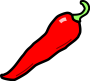 DecompositionBelow I have broken the problem down into smaller steps:Type in here.AbstractionRead the list of smaller steps in decomposition task you have just completed. List below any parts of the steps that are not required:1.2.3.Pattern recognitionLook at previous code you have produced using Python. Which ones can you use and change to help you to complete this challenge?Type in here.Flowchart (Copy and Paste algorithm from Inspiration8)Development5. Constant Help432Independent